Základná umelecká škola, Okružná 11, 050 01 Revúca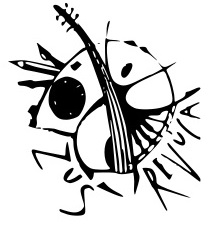 Správa o výsledkoch a podmienkach výchovno – vzdelávacej činnostiškolský rok 2020/2021Správao výsledkoch a podmienkach výchovno-vzdelávacej činnostiZákladnej umeleckej školy, Okružná 11, Revúcav školskom roku 2020/2021Predkladá:Monika Štepitová riaditeľka školy					Prerokované na pedagogickej rade školy dňa 2. 7. 2021					Vyjadrenie rady školy:				             Rada školy odporúča zriaďovateľovi, Mestu Revúca                          schváliť					správu o výsledkoch a podmienkach					výchovno-vzdelávacej činnosti ZUŠ v Revúcej					za školský rok 2020/2021Renáta Brezovská, DiS.art.,  predseda Rady školy pri ZUŠ					Stanovisko zriaďovateľa:					Mesto Revúca                                schvaľujesprávu o výsledkoch a podmienkach výchovno-vzdelávacej  činnosti ZUŠ v Revúcej za školský rok 2020/2021Ing. Július Buchta , primátor mesta	Vypracovala: Mgr. Monika ŠtepitováOBSAHZákladné identifikačné údaje o školeÚdaje o počte žiakovÚdaje o zapísaných žiakochÚdaje o absolventochÚdaje o žiakoch prijatých na umelecké školyÚdaje o výsledkoch hodnotenia a klasifikácieŠtruktúra študijných odborov a zoznam uplatňovaných učebných plánovÚdaje o počte zamestnancov a plnení kvalifikačného predpokladu pedagogických zamestnancov  Ďalšie vzdelávanie pedagogických zamestnancov školyÚdaje o aktivitách a prezentácii školy na verejnosti       1. Koncerty, výstavy, predstavenia       2. Súťaže, prehliadky, festivaly        3. Programy, kultúrne vystúpenia       4. Tvorivé dielne, sústredenia, organizačné aktivity ProjektyÚdaje o inšpekčnej činnostiÚdaje o priestorových a materiálno – technických podmienkachÚdaje o finančnom zabezpečení výchovno – vzdelávacej činnosti školySpolupráca školy s rodičmi a verejnosťouZáverSPRÁVA O VÝSLEDKOCH A PODMIENKACH VÝCHOVNO - VZDELÁVACEJ         ČINNOSTI ZÁKLADNEJ UMELECKEJ ŠKOLY V REVÚCEJV ŠKOLSKOM ROKU 2020 /2021ZÁKLADNÉ IDENTIFIKAČNÉ ÚDAJE O ŠKOLENázov školy:  Základná umelecká školaAdresa školy: Ul. Okružná 43/11, 050 01 RevúcaTelefón: 058/4881076                        e-mail: zusrevuca@gmail.com internetová stránka školy: www.zusrevuca.sk Zriaďovateľ: Mesto RevúcaVedúci zamestnanci školy: 	Mgr. Monika Štepitová, DiS.art., riaditeľka školyMgr. Milina Chalupková, zástupkyňa riad. školyRada školy:			predseda: 	Renáta Brezovská, DiS.art.			členovia: 	Ing. Igor Kvetko, PhD.					Mgr. Lucia Medvecová						Ing. Karin Kilíková					JUDr. Jana Ježíková 					Ing. Stanislav Motyčka Mgr. Lucia SimanováGabriela KrokavcováMgr. Anna HricovínyováMgr. Katarína Sušilová, DiS.art			 			Jarmila PavličováGremiálna rada riaditeľa: 	Mgr. Monika Štepitová, DiS.art. – riaditeľka školy                       			Mgr. Milina Chalupková - zástupkyňa riad. školyMarta Stankovičová – ekonómka školy                     				Ľubica Beňušová, DiS.art. – zástupca zamestnancov Umelecká rada: 		Mgr. Katarína Sušilová, DiS.art., vedúca HO 	Renáta Brezovská, DiS.art., vedúca PK dychových a strunových nástrojovKatarína Fašková, DiS.art., vedúca PK klávesových nástrojov a spevuMgr. Michal Šimko, vedúci PK HN Mgr. Zuzana Ganajová, vedúca VOMgr. Lucia Pribolová, DiS.art., vedúca LDO, AVaMO zastupujúca vedúca TO a PK skupinového vyučovania.B. ÚDAJE O POČTE ŽIAKOVV školskom roku 2020/2021 sa vyučuje v piatich  odboroch:hudobnom, výtvarnom , tanečnom, literárno-dramatickom , audiovizuálnom a multimediálnom odboreZUŠ Revúca má v šk. roku 2020/2021   280 žiakov , z toho  Do štatistického výkazu škôl (MŠVVŠ SR) 40 - 01 na šk. rok 2020/21 sme zaregistrovali267 žiakov z toho:- 161 žiakov v individuálnom vyučovaní - 106 žiakov v skupinovom vyučovaníŽiaci bez štátnej dotácie:- 4 žiaci zdvojené individuálne a skupinové vyučovanie - 3 žiaci bez čestného vyhlásenia- 2  žiaci nad 25 rokov- 4 žiaci do 5 rokovC. ÚDAJE O ZAPÍSANÝCH ŽIAKOCHNa základe vykonaných talentových skúšok a zápisu na školský rok 2021/22 bolo na štúdium v ZUŠ  zapísaných  111  nových žiakov.D. ÚDAJE O ABSOLVENTOCHV školskom roku 2020/2021 štúdium v nižšom sekundárnom stupni vzdelávania ISCED 2A ,v II. stupni základného štúdia a štúdia pre dospelých úspešne ukončilo celkom 24 absolventov. Štúdium v primárnom stupni vzdelávania ISCED 1A ukončilo 37 absolventov postupujúcich podľa ŠkVP v súlade s učebnými plánmi ŠVP.Na základe usmernenia MŠVVaŠ SR podľa § 150 ods.8 a § 161 zák.245/2008 Z.z. v čase mimoriadnej situácie prerušením vyučovania na školách v šk.roku 2020/21 po prerokovaní pedagogickou radou ZUŠ sa hodnotenie jednotlivých predmetov záverečných skúšok realizovalo aritmetickým priemerom ročníkov.E. ÚDAJE O ŽIAKOCH PRIJATÝCH NA STREDNÉ A VYSOKÉ ŠKOLY   S UMELECKÝM ZAMERANÍM  Učitelia vo všetkých odboroch pripravovali žiakov na talentové skúšky, ktoré sa konali  na stredných a vysokých školách umeleckého zamerania, pedagogického zamerania, prípadne na školách technického zamerania, kde sa vyžaduje preukázanie výtvarných zručností.        HUDOBNÝ ODBOROxana Senková – Stredná pedagogická škola KošiceNatália Klimová – Stredná pedagogická škola KošiceLITERÁRNO-DRAMATICKÝ ODBORVÝTVARNÝ ODBORTANEČNÝ ODBOR        F.  ÚDAJE O VÝSLEDKOCH HODNOTENIA A KLASIFIKÁCIEG.  ŠTRUKTÚRA  ŠTUDIJNÝCH ODBOROV A ZOZNAM UPLATŇOVANÝCH         UČEBNÝCH  PLÁNOVV školskom roku 2020/2021 škola poskytovala vzdelanie v piatich umeleckých odboroch:  hudobnom, výtvarnom, literárno–dramatickom, audiovizuálnom a multimediálnom a tanečnom odbore.  Postupovali sme podľa ŠkVP   Umením vychovávať, ktorý bol vypracovaný pre prípravné štúdium a pre 1. až 4. ročník prvej časti prvého stupňa (primárne vzdelávanie) a pre 1. až 4. ročník druhej časti prvého stupňa (nižšie sekundárne vzdelávanie)  v ZUŠ a II. stupeň, ktorý je spracovaný v súlade s učebnými plánmi pre ZUŠ, schválenými MŠ SR.HUDOBNÝ ODBORV hudobnom odbore škola zabezpečovala vyučovanie hudobných nástrojov (klavír, akordeón, keyboard, husle, violončelo, cimbal, gitara, zobcová a priečna flauta, klarinet, saxofón, trúbka, bicie nástroje) a vyučovanie sólového a zborového spevu. Novinkou je vyučovanie hry na organe.  V rámci učebných plánov sa realizovala štvorručná hra, komorná hra a súborová hra v týchto telesách a súboroch:Detský spevácky  zbor Slniečka – dirigentka Renáta Brezovská, Dis.art., korepetícia Ľubica Beňušová, DiS.art.Ľudová hudba Pajtáši  - vedúci Mgr. Michal ŠimkoPopulárna hudba ZUŠ ensemble - vedúci Denis Gono, DiS.art.VÝTVARNÝ ODBORŠtúdium zahŕňa disciplíny:  kresba, maľba, grafika, fotografia, modelovanie – reliéfna tvorba, 3D dizajn, akčná maľba, animácia, počítačová grafika, landart, konceptuálne umenie, typografia, textilná tvorba, šperk.Primerane veku (prevažne formou výtvarnej interpretácie, galerijnej animácie a neskôr aj štúdia odborných časopisov, literatúry a elektronických zdrojov) je žiakom sprístupňované historické i novodobé umenie. Tieto disciplíny a činnosti sa môžu v rámci jedného vyučovania prelínať alebo dopĺňať. Žiakovi má byť umožnené spoznať v priebehu štúdia celú šírku výtvarných disciplín a postupne sa profilovať podľa svojho nadania a záujmu.LITERÁRNO – DRAMATICKÝ ODBORV literárno-dramatickom odbore je zriadené dramatické a slovesné oddelenie so zameraním  v prvých dvoch ročníkoch primárneho umeleckého vzdelávania na hlavný vyučovací predmet dramatická príprava, v treťom a štvrtom ročníku na dramatiku a slovesnosť. Súčasťou učebných plánov je prednes, pohyb, práca v súbore, v ktorej žiaci pracovali nielen spôsobom hrania podľa hotových predlôh, ale sami participovali na tvorbe scenárov. Divadelný súbor Pod komínom –  vedie Mgr. Lucia Pribolová, DiS.art.Divadelný súbor v spolupráci ZUŠ a ZŠ Lubeník – vedie Juraj GenčanskýTANEČNÝ ODBORVyučovanie v tanečnom odbore bolo zabezpečené  v plnom rozsahu učebného plánu s dôrazom na predmety: hudobno-pohybová výchova, tanečná príprava, tanečná prax, klasický, ľudový, moderný  a kreatívny tanec. Žiaci okrem všeobecnej tanečnej prípravy a vyučovacích hodín podľa platných učebných plánov využívali aj pridelené voliteľné predmety na nácvik špecifických tanečných techník  a súborových choreografií. AUDIOVIZUÁLNY A MULTIMEDIÁLNY ODBORPoslaním odboru audiovizuálnej a multimediálnej tvorby je zamerať sa na výchovu k médiám, ich hodnotám a obsahom. Umožniť žiakom aktívne využívať vlastnú slobodu pri výbere mediálnych produktov a uvedomovať si z toho vyplývajúcu zodpovednosť. Aktívne zapojiť žiakov do komunikačného procesu pomocou médií a s médiami a k uplatneniu svojho vlastného kreatívneho potenciálu pomocou tvorby vlastných produktov a praktickej tvorivej mediálnej práce.Štúdium zahŕňa: fotografiu, video, počítačovú grafiku, animáciu. H.  ÚDAJE O POČTE ZAMESTNANCOV A PLNENÍ KVALIFIKAČNÉHO        PREDPOKLADU PEDAGOGICKÝCH  ZAMESTNANCOVUčiteľky na materskej dovolenke: - Zuzana Kojnoková, DiS.art.	– od 1. 3. 2018 zastupuje Mgr. Petra Oravcová- Mgr. Lenka Viczénová	-  od 15. 9 . 2020 zastupuje T. Kontra /AVaMO/I. ĎALŠIE VZDELÁVANIE ZAMESTNANCOV ŠKOLY          1.  Štúdium na doplnenie a zvýšenie kvalifikácie: Peter Beľák –  po prerušení štúdia na Súkromnom hudobnom a dramatickom Konzervatóriu v Rimavskej Sobote, ul. Školská 31, odbor hra na gitare kvôli neotvoreniu 5. ročníka  pokračuje v štúdiu na Hudobnej a umeleckej akadémii Jána Albrechta v Banskej Štiavnici v odbore : Hudobná interpretácia a teória, jazz a improvizácia - gitara           2.   Akreditované vzdelávacie programy: Monika Štepitová -  rozširujúce funkčné vzdelávanie MPC           3.   Neakreditované vzdelávanie.J. ÚDAJE O  AKTIVITÁCH A  PREZENTÁCII ŠKOLY NA VEREJNOSTINa základe pokynov, usmernení a rozhodnutí MŠVVŠ SR  k vzniknutej situácii ohľadne vývoja a priebehu šírenia vírusu Covid – 19 pre školy, školské zariadenia a zamestnancov rezortu školstva došlo k mimoriadnemu prerušeniu školského vyučovania a uzavretiu škôl. / ako to bolo aj v minulom školskom roku/ .  V ZUŠ Revúca prebiehalo dištančné vzdelávanie formou online vyučovania, neskôr kombinované vyučovanie podľa Covid automatu platného na celom území SR.  Boli zrušené všetky verejné podujatia a súťaže. V tomto školskom roku naša škola a ani iné školy súťaže neorganizovali prezenčne, alebo online formou. KONCERTY, VÝSTAVY, PREDSTAVENIA Hudobný odbor14. 2. 2021 – Valentínsky koncert online (zodp. uč.Chalupková)15. 5. 2021 – Rodinný koncert online (zodp. uč. Chalupková, Kontra )10. 6. 2021 – Absolventská exhibícia a vyradenie absolventov – videozáznam          absolventského koncertu (zodp. uč. Genčanský, Sušilová, vedenie školy )14. 6. 2021 – Výchovné koncerty ZUŠka pre materské školy          (zodp. uč. Brezovská, Chalupková,  Fašková, Grendelová )18. 6. 2021 – Prezentácia ZUŠky v Základných školách (zodp. uč. Pribolová, Štepitová,                          Gono, Beľák, Chalupková)Tanečný odbor14. 2. 2021 – Valentínsky koncert online (zodp. uč. Oravcová)18. 6. 2021 – Prezentácia ZUŠky v základných školách (zodp. uč. Meriačová )Literárno-dramatický odbor14. 2. 2021 – Valentínsky koncert online ( zodp. uč.  Pribolová )22. 4. 2021 - Relácia LDOáci odprezentovaná na stránke FB: E. Beňušová, E. Adamová, J.                        Th. Beneš, E. Šeševičková (zodp. uč. Pribolová)3. 6. 2021 - nahrávanie piesne: Poď so mnou na druhý breh: Kilik, Hricovíny, Zajaková,       v štúdiu T. Kontru10. 6. 2021 – Absolventská exhibícia a vyradenie absolventov – videozáznam          absolventského koncertu (zodp. uč. Pribolová)18. 6. 2021 – Prezentácia ZUŠky v Základných školách (zodp. uč. Pribolová )28. 6. 2021 – Vystúpenie pre Katolícku MŠ – Rozprávka o blchách (zodp. uč. Pribolová )Výtvarný odbor26. 11. 2020 - Hubertova jazda – výstava, ktorá bola prezentovaná hravou online formou –                        pexeso s prácami žiakov (nakoľko v deň inštalácie bol vyhlásený zákaz                        združovania a mimoriadny stav)4. 12. 2021 – Jeseň/Zima – výstava prác žiakov VO ZUŠ v hypermarkete TESCO14. 2. 2021 –Valentínsky koncenrt  - online videozáznam - tvorba prác žiakov VO na          spestrenie hudobných číselmarec 2021 - Krásy Gemera – tvorba návrhov žiakov VO na potlač tričiek a darčekových                          predmetov s tematikou Gemera v spolupráci s dielňou RAVY - Ajša Derdáková1. 4. 2021 – Paleta mladých umelcov - online výstava prác žiakov na stránke PMU7. 5. 2021 – Jar/Leto – výstava prác žiakov VO ZUŠ v hypermarkete TESCO19. 5. 2021 - Vianočná pohľadnica – výstava súťažných prác žiakov ZUŠ v  Knižnici Mateja          Hrebendu v Rimavskej Sobote4. 6. 2021 – Výstava absolventských prác – priečelie MsKS – inštalácia v oknách18. 6. 2021 - Divadlo očami detí  - súťaž a výstava v MsKS
25. 6. 2021 - Som proti násiliu – šťastný človek neubližuje  - súťaž a výstava v MsKSAudiovizuálny a multimediálny odbor 17. 6. 2021  - tvorba a nahrávanie promo videa našej školy: T. Kontra, L. Pribolová,            konferanc a prehliadka na videu: E. Beňušová a J. Th. Beneš, žiaci LDO23. 6. 2021 -  nahrávanie komentára k promo videu: E. Beňušová a J. Th Beneš v štúdiu                                   SGT  T. KontruSÚŤAŽE, PREHLIADKY, FESTIVALYÚčasť na súťažiach je dôležitou súčasťou a významným motivačným činiteľom pre žiakov i pedagógov. V prípravnej fáze sa kladie dôraz na kvalitu súťažnej prezentácie a samotná účasť poskytuje praktické interpretačné skúsenosti a dáva možnosť porovnania vlastného výkonu s inými súťažiacimi. V prípade úspechu je povzbudením a ocenením vynaloženého úsilia. Do prípravy na súťaže sa zapojili žiaci a pedagógovia všetkých umeleckých odborov školy. Účasť na súťažiach bola možná najmä vďaka finančnej podpore RZ pri ZUŠ a sčasti aj organizačnej pomoci rodičov. V tomto školskom roku takmer všetky súťaže prebiehali online formou. Hudobný odbor:29. 4. 2021 – Pódium mladých umelcov – online koncert žiakov ZUŠ regiónu Gemer, Malohont, Novohrad   (zaslanie videonahrávok zodp. uč. Chalupková)Nikolas Porteleki							uč. BeňušováAlex Grlák                                                      				uč. Sušilová29. 4. 2021 – Zlatá strunka 2021 – online súťaž v speve ľudovej piesni Dominika Jakubejová			zlaté pásmo			uč. Chalupková6. 5. 2021 – Nesúťažná prehliadka Talent Revúca 2021  online ( zodp. vedenie školy )7. 5. 2021 –  Celoslovenská online súťaž Smižianska gitara Timotej Huťan				strieborné pásmo		uč. Beľák14. 5. 2021 – Pinksong 2021 Zvolen online súťaž v speve  Alexandra Zajaková			bronzové pásmoEliška Beňušová 			účasť v súťaži			uč. Pribolová1. 6. 2021 - Celoslovenská online súťaž La Guitarománia v Martine Timotej Huťan				strieborné pásmo		uč. Beľák13. 6. 2021 - Beat Forum Gbely – online súťaž v speve Alexandra Zajaková			strieborné pásmo		uč. Pribolová29. 6. 2021 –Slovenský casting Virtuozi V4 – Open Casting v Bratislave Nikolas Porteleki							 uč. Beňušová Výtvarný odboroktóber 2020 - PUPA 2020 (ZUŠ Púchov) – presunutá na jeseň 202130. 10. 2020 - Zázračné divadlo - účasť žiakov (Mestská knižnica Piešťany)2. 12. 2020 - 100 rokov divadla očami detí  (Akadémia Umení v Banskej Bystrici)Ivona Bombová 		1. miestodecember 2020 - Vianočná pohľadnica (Ministerstvo školstva, vedy, výskumu a športu SR)       Ocenení: Ján Faško, Lara Hrbálová, Sofia Vrbjárová, Zuzana Jaremčuk 27. 1. 2021 - Vianočná pohľadnica (Knižnica Mateja Hrebendu v RS)Diana Kilíková			1. miesto28. 2. 2021 - Rodina bez cigariet (Ministerstvo zdravotníctva SR)internetová kategória: Michaela Hudecová		2. miestoKarin Halajová			4. miestoOstatní ocenení: Emma Šeševičková (38.m), Sofia Vrbjárová (34.m), Ivona Bombová (22.m), Sofia-Paulína Hrivnaková (19.m)celoslovenská kategória (porota): Melánia Mračnová 			10. miestoKristína Radnótyová 		11. miesto1. 3. 2021 - Súťaž o najlepšiu foto-parafrázu výtvarného diela organizátor (ZUŠ Revúca) Melánia Mračnová 		1. miestoDominika Voláková 		2. miestoSofia Vrbjárová 		3. miesto8. 4. 2021 - Logo pre hviezdy účasť v súťaži (Ministerstvo školstva, vedy, výskumu a športu SR )9. 4. 2021 - Envirospektrum – kráčaj udržateľne účasť v súťaži (Ministerstvo životného prostredia SR)7. 5. 2021 – DÚHA účasť v súťaži (Ľubovnianske osvetové stredisko Stará Ľubovňa)18. 6. 2021 - Divadlo očami detí (GMOS Rimavská Sobota – medziregionálna súťaž a výstava v MsKS)I. kategória:1. miesto: G. Sklenáriková, N. Ďurejová, M. Krštieň, M. Soják, S. Vrbjárová – kolektívne   dielo - žiaci VO Muráň2. miesto: P. Motyčková, P. Mlákayová, S. Maťková –– kolektívne dielo - žiaci PŠ3. miesto: T. Huťan, G. SklenárikováII. kategória:2. miesto: Ch. Jáchimcová 3. miesto: D. Balážiková, Z. Jaremčuk, N. Dunajská
20. 6. 2021  - Žitnoostrovské pastelky účasť v súťaži (ŽOS Dunajská Streda)
Sofia Vrbjarová – práca vybraná na medzinárodnú putovnú výstavu28. 6. 2021 - Som proti násiliu – Šťastný človek neubližuje (ÚSVR Revúca- súťaž i výstava v MsKS)1. miesto: Z. Jaremčuk2. miesto: G. Sklenáriková 								          uč. Z. GanajováTanečný odbor8. 3. 2021 – Súťažný tanečný kvíz s vlastnou choreografiou v ZUŠ Revúca, účasť všetkých ročníkov, organizované školou      1. miesto: Martin Prč, Karolína Schutzová, Katka Kalejová2. miesto: Kristína Radnótyová, Alžbeta Elizeušová, Patrik Pásztor 3. miesto: Eva Bukóciová  10. 3. 2021 – Súťaž Zatancuj! v ZUŠ Revúca, organizované školou1. miesto: Kristína Radnótyová 2. miesto: Alžbeta Elizeušová 3. miesto: Viki Kováčová5. 5. 2021 – Tanečná súťaž online Ukáž vlastnú tvorbu tancom!, organizované školou									uč. P. OravcováLiterárno-dramatický odbor10. 6. 2021 – Hviezdoslavov Kubín okresné kolo Martin Kuchta				1. miestoJán T. Beneš 				2. miesto22. 6. 2021 – Hviezdoslavov Kubín regionálne kolo v Rimavská SobotaMartin Kuchta – próza			1. miestouč. L. PribolováPROGRAMY A KULTÚRNE VYSTÚPENIA V RÁMCI MESTA A REGIÓNU / SPOLUPRÁCA S INŠTITÚCIAMI A ORGANIZÁCIAMI /Dlhoročnú tradíciu má spolupráca našej školy pri organizovaní kultúrnych vystúpení a programov  s mestom Revúca, Mestským kultúrnym strediskom v Revúcej, OO a ZO JDSR v Revúcej, sociálnym zariadením CILKA, HP TESCO, Mestom Jelšava, Osvetovým centrom vyšehradskej kultúry v Jelšave, OLUP Predná hora a ďalšími inštitúciami a organizáciami.máj 2021 - Rozprávkové lavičky – tvorba návrhov, príprava lavičiek a ich maľovanie v spolupráci s Oddelením regionálneho rozvoja a Oddelením životného prostredia a verejného poriadku v Revúcej (zodp. uč. Ganajová )1. 6. 2021 – vystúpenie žiakov TO pred MsDK v spolupráci s MsKS Ku dňu detí (zodp.        uč. Meriačová )4. 6. 2021 – Výstava absolventských prác – priečelie MsKS inštalované v oknách ( zodp. uč.         Ganajová )18. 6. 2021 – Divadlo očami detí – inštalácia prác v MsKS ( zodp. uč. Ganajová )28. 6. 2021 – Vernisáž k súťaži výtvarných prác žiakov „Som proti násiliu...“ hudobný           vstup v spolupráci s ÚPSVR ( zodp. uč. Šimko )29. 6. 2021  - Otvorenie sezóny múzea Prvého slovenského gymnázia hudobné vstupy  A.          Hamarová (zodp. uč. Štepitová )Výstava výtvarných prác žiakov VO v HM Tesco /výstavy sú celoročne pravidelne tématicky menenéTVORIVÉ DIELNE, SÚSTREDENIA A OSTATNÉ MIMOŠKOLSKÉ  AKTIVITY ŠKOLYSZ Quirin pri ZUŠ V Revúcej bol založený v októbri 2005. V súčasnosti  združuje 28 členov z radov učiteľov ZUŠ, ZŠ, MŠ a GMK  a členov ďalších  inštitúcií v rámci mesta. V súčasnosti zbor diriguje J. Petr a R. Brezovská. Má za sebou sériu úspešných vystúpení na koncertoch, súťažiach, prehliadkach a festivaloch doma aj v zahraničí.4. 9. 2020 – Spomienková slávnosť  SNP – vystúpenie SZ Quirin ( zodp. uč. Brezovská )5. 12. 2020 -  Vystúpenie pri rozsvecovaní vianočného stromčeka v meste ( zodp. uč.           Štepitová, Brezovská, Hamarová )Pri ZUŠ v Revúcej bola v roku 2018 založená inštrumentálna skupina JAZZ TRIO, ktorej členmi sú: Denis Gono, Peter Beľák a Michal Šimko. Do ich kapely pribudla aj speváčka Zuzana Ganajová. Úspešne reprezentujú školu na vernisážach a sú oživením na rôznych kultúrnych podujatiach a samostatných  koncertoch.Aj v značne „obmedzenom“ režime sa uč. Zuzana Ganajová zapojila do niekoľkých projektov, či spoluprác v rámci nášho regiónu:15. 3. 2021 –  Paleta mladých umelcov (nesúťažný medziročník) - videokonferencia učiteľov VO a vytvorenie stránky PMU a jej spravovanie učiteľkou VO ZUŠ Revúcaapríl 2021 - Detský chodník – tvorba návrhu na zábavný chodník pre deti v spolupráci s OZ         Naša Revúcamáj 2021 - Pódium mladých umelcov – tvorba loga pre PMUV TO uč. Petra Oravcová v tomto období zorganizovala pre žiakov online workshopy:16. 3. 2021 – Workshop s Dominikou Pavelekovou z tanečného štúdia Crazy family 19. 4. 2021  - Workhop s Dominikou Šimo- Svrčekovou zo Súkromnej umeleckej školy v             Stropkove METODICKÁ ČINNOSŤ UČITEĽOV19. 5. 2021 – Metodický deň pre učiteľov HO v Rimavskej Sobote  (uč. Hamarová, Štepitová, Pribolová, Gono, Beľák )K. PROJEKTYUMENIE LIEČI – projekt realizovaný v spolupráci ZUŠ, DOS Cilka a NsP Revúca.Myšlienkou projektu „ Umenie lieči“ bolo vedomie, že hudba je  liek na bolesti duše, ale aj tela. Našim cieľom bolo potešiť nemocných pacientov, ktorí sú dlhodobo na lôžku v nemocnici a taktiež byť povzbudením pre starých ľudí v domove dôchodcov v Cilke. Ukázalo sa, že takéto vzájomné prepojenie mladej generácie a starých ľudí je prospešné nielen pre jednu skupinu zainteresovaných, ale otvára oči aj žiakom, ktorí si mohli aj pri realizácií týchto projektov uvedomiť,  aké je vzácne to, keď je človek zdravý a má množstvo síl a energie. Pre dôchodcov v sociálnom zariadení sme boli povzbudením a aspoň na chvíľku pri našom muzicírovaní mohli zabudnúť, čo ich trápi a že to nemajú ľahké. Takéto prepojenie by sme radi realizovali aj naďalej. V tomto školskom roku sa kvôli opatreniam Covid 19 nemohli realizovať naše stretnutia.UMELCI V MESTEProjektom „ Umelci v meste“ bolo našim cieľom presunúť hudbu, tanec, divadlo z koncertných pódií a výtvarné umenie z galérií do ulíc mesta . Na miesta, kde sa pohybujú rôzny ľudia, rôznej vekovej kategórie a potešiť tak nielen typických poslucháčov  hudby, ale aj širokú verejnosť. Kvôli mimoriadnej situácii šírenia vírusu Covid – 19  sme tento projekt nezrealizovali.HUDOBNO-DRAMATICKO-TANEČNÉ PREDSTAVENIE – SHOWMAN, SPOLUPRÁCA SO VŠETKÝMI ODBORMI Kvôli mimoriadnej situácii šírenia vírusu Covid – 19  sme tento projekt nezrealizovali.DETSKÝ DENNÝ TÁBOR SLNIEČKODetský denný tábor Slniečko je projekt, ktorý organizujeme v škole každoročne.  Tento projekt plní svoje kultúrne poslanie, otvára deťom a mládeži možnosti zaradiť sa do kultúrnej tradície na úrovni súčasného myslenia. Jeho najvyšším cieľom vždy bol a naďalej bude výchova ku kreativite. V tomto roku sme organizovali 8. ročník v dňoch 24. – 27. 8. 2020 s tematikou CESTA DO STREDOVEKU.CELOSLOVENSKÁ SÚŤAŽ VLASTNEJ HUDOBNEJ TVORBY DETÍ -  TALENT REVÚCACeloslovenská súťaž vlastnej hudobnej tvorby detí Talent Revúca je projektom, ktorý sa realizuje v našej škole každoročne. V školskom roku 2020/2021 sa súťaž mala konať 21. - 22. 4. 2021, kvôli mimoriadnej situácii Covid – 19  sme súťaž v tomto školskom roku neorganizovali. Avšak kvôli záujmu súťažiacich sme zorganizovali online nesúťažnú prehliadku spojenú s hodnotením diel a online seminárom, na ktorom sa zúčastnili všetci porotcovia súťaže. Konala sa 6. mája 2021. Vyhlasovateľom súťaže je Ministerstvo školstva Slovenskej republiky, odborná porota v zložení: Mgr.art. Norbert Bodnár, Mgr. Martina Kachlová – ZUŠ Bratislava, hudobný skladateľ, Mgr.art. Mária Lenková, pedagóg Konzervatória Košice. L. ÚDAJE O VÝSLEDKOCH  INŠPEKČNEJ ČINNOSTIV školskom roku 2020/2021 nebola v ZUŠ vykonaná inšpekčná činnosť. M.  ÚDAJE O PRIESTOROVÝCH A MATERIÁLNO- TECHNICKÝCH    PODMIENKACHPriestorové vybavenieZákladná umelecká škola je umiestnená v samostatnej budove, ktorá je dvojpodlažná s jedným vchodom. Areál školy je oplotený. ZUŠ má 3 elokované pracoviská v  ZŠ  Muráň, Lubeník a Jelšava. Výchovno-vzdelávacie zariadenie poskytuje umeleckú výchovu a vzdelávanie žiakom materských, základných, stredných škôl, ale aj dospelým. Vyučuje sa formou individuálneho a skupinového vyučovania. V budove je umiestnený odbor hudobný, tanečný, výtvarný, audiovizuálno-multimediálny a literárno - dramatický. Na vyučovanie sa využíva –  20 učební z toho jedna miestnosť pre potreby TO, miestnosť pre VO, pre LDO, AVaMO a pre vyučovanie HN. Škola má zriadenú koncertnú miestnosť pre 70 divákov.  Ďalej je tu kancelária riaditeľa, zborovňa, kancelária ekonómky, sklad hudobných nástrojov, registratúrna miestnosť, zariadenia pre osobnú hygienu pre žiakov a zvlášť pre pedagogický personál.Materiálno-technické vybavenie       Z bežných výdavkov prideleného rozpočtu sme investovali do týchto oblastí:•	nákup audiovizuálnej a digitálnej techniky:-	2 ks repasovaný notebook -	počítač HP•	programového vybavenie:-	1 x poplatok IZUŠ-	1 x poplatok IVES program pre účtovníctvo•	nákup hudobných nástrojov, učebných pomôcok, zariadení a materiálu:-	akordeón Weltmeister Cantus 4-	učebnice-	spotrebný materiál pre jednotlivé odbory•	interiérové vybavenie-	rekonštrukcia sociálnych zariadení na prízemí budovy ( sponzorstvo SMZ Jelšava, Slovmag  Lubeník, Sociálny podnik Jelšava, OZ Srdcom k umeniu•	nákup zariadení na údržbu priestorov,•	opravy a údržba hudobných nástrojov,•	opravy a údržba výpočtovej a kancelárskej techniky, •	úhrady nájmu, energií, poštových a telekomunikačných služieb, •	úhrady za všeobecné služby BOZP, PO, GDPR ... •	nákup kancelárskych  a čistiacich potrieb a drobného materiálu na údržbu.       Rodičovské združenie zo svojich finančných prostriedkov prispelo na:•	nákup materiálu pre hudobný, výtvarný, literárno-dramatický, tanečný odbor•	nákup publikácií, notového materiálu a i.,•	účasť žiakov na súťažiach, prehliadkach a festivaloch,•	zabezpečenie koncertov, výstav, mimoškolských aktivít, sústredení a pod.,•	nákupu predmetov pre ocenených žiakov za dosiahnuté výsledky a reprezentáciu školy.N.  ÚDAJE  O  FINANČNOM  ZABEZPEČENÍ  VÝCHOVNO –VZDELÁVACEJ         ČINNOSTI   ŠKOLY      1.  Rozpočet pridelený zriaďovateľom na rok 2020:        2.  Rozpočet pridelený zriaďovateľom na rok 2021:1. zmena rozpočtu na rok 2020 schválená uznesením MsZ č. 36/2020 zo dňa 14. 5. 2020:- dar 2 500.-€, ktorý bol poskytnutý formou darovacej zmluvy v roku 2019. Uvedená suma bola použitá na údržbu interiérového vybavenia školy – rekonštrukcia sociálnych zariadení na prízemí školy.2. zmena rozpočtu na rok 2020 schválená uznesením MsZ č. 159/2020 zo dňa 10. 12. 2020- navýšenie vlastných príjmov: 1 000.-€- vrátenie finančných prostriedkov na základe vyúčtovania elektrickej energie za rok 2019 v sume:258.-€ a tepla v sume: 103.-€- príjem z ÚPSVaR v sume: 2 572.-€ (refundácia mzdy a odvodov)1. zmena rozpočtu na rok 2021 schválená uznesením MsZ č.41/2021 zo dňa 13. 5. 2021 - finančný príspevok poskytnutý Ministerstvom školstva v rámci projektu ,,Podpora udržania zamestnanosti v základných umeleckých školáchʺ v sume: 42 378.-€Aby umelecký rozvoj našich detí a zmysluplné využívanie ich voľného času bolo posilnené, pôsobí pri revúckej ZUŠ od 8. marca 2013 Občianske združenie SRDCOM K UMENIU. Jeho činnosť sa zameriava na rozvoj a ochranu duchovných  hodnôt, rast umeleckých a umenovedných talentov, na spoluprácu pri výchove a vzdelávaní detí v umeleckej oblasti, na usporadúvanie kultúrno-spoločenských podujatí, verejných koncertov a na podporu projektov. Vďaka tomuto neinvestičnému fondu sme aj v tomto školskom roku opäť našli pochopenie u rodičov, priateľov školy a sponzorov.  3.   Získané mimorozpočtové zdrojeFinančný príspevok poskytnutý Ministerstvom školstva v rámci projektu ,,Podpora udržania zamestnanosti v základných umeleckých školáchʺO.  SPOLUPRÁCA ŠKOLY S RODIČMI A VEREJNOSŤOU1. Spolupráca s Rodičovským združením pri ZUŠV školskom roku 2020/2021 pracoval pri Rodičovskom združení ZUŠ výbor v zložení:Gabriela Krokavcová - predsedníčkaJUDr. Lucia Prčová – tajomníčkaIng. Stanislav Motyčka - pokladníkK. Grendelová, DiS.art. Rada Rodičovského združenia pri ZUŠ sa schádzala pravidelne a rozhodovala predovšetkým o finančnej podpore podujatí a pomoci škole. V tomto školskom roku výška poplatku do fondu RZ  činní 15,00 €  pre rodinu. Ich použitie je evidované v zápisniciach a stanovách RZ. Rodičovské združenie v tomto roku podporilo:účasť žiakov všetkých odborov na súťažiach, prehliadkach a sústredeniach,nákup materiálu a pomôcok pre výtvarný odbor,notový materiál a odborné publikácie pre jednotlivé odbory,aktivity spojené s ukončením štúdia absolventov (propagácia, pozdravy, koncert, darčeky) a i.rekonštrukciu steny v koncertnej sále, nákup vodovodných  batérií do WC na prízemí, montáž bojlera Rodičovské združenie ďalej:spolupracovalo pri organizácii školských koncertov, výstav a predstavení,poskytlo finančnú pomoc pri údržbe a opravách hudobných nástrojov a materiálno – technickom zabezpečení,podporovalo výchovno-vzdelávací proces a prepojenie školy a rodiny. Medzi tradičné spoločné aktivity rodičov a detí v spolupráci so školou patrili rodinný koncert a triedne koncerty. Rodičia pomohli pri riešení mnohých situácií, na ktoré škola nemala dosť vlastných prostriedkov, síl, alebo možností. Stali sa tak aktívnou zložkou výchovno–vzdelávacieho procesu našej školy. 2.  Spolupráca s Radou školy pri ZUŠ a jej činnosťV tomto školskom roku sa Rada školy zišla na zasadnutiach v týchto termínoch:11. 11. 2020  – prerokovanie správy o výchovno-vzdelávacej činnosti ZUŠ za školský rok 2019/2020, informácie o pláne činnosti a podmienkach školy v oblasti personálneho, priestorového a materiálno-technického zabezpečenia v školskom roku 2020/2021. Predložené Rade školy prostredníctvom mailovej komunikácie z dôvodu vzniknutej situácie ohľadne vývoja a priebehu šírenia vírusu Covid -1929. 6. 2021 – Informácie o priebehu výchovno-vzdelávacej činnosti ZUŠ v období dištančného vzdelávania, finančná situácia školy v mimoriadnej situácii.3. Spolupráca s inými inštitúciami        Partnermi školy pri zabezpečovaní úloh v uplynulom školskom roku boli najmä tieto         subjekty:Mesto Revúca – zriaďovateľ školy, s ktorým škola spolupracuje pri riešení finančného, materiálno-technického, priestorového a organizačného zabezpečenia a v oblasti metodického  a odborného riadenia,MsKS Revúca – oddelenie kultúry -  kooperácia pri organizácii koncertov a kultúrnych podujatí, participácia na kultúrnom živote mesta,Múzeum 1. slovenského gymnázia v RevúcejObčianske združenie SRDCOM K UMENIUMinisterstvo školstva vedy, výskumu a športu SR – vyhlasovateľ Celoslovenskej súťaže Talent Revúcamaterské, základné a stredné školy v meste Revúca, Jelšava, Lubeník, Muráň a okolí – výchovné koncerty, vystúpenia, projekty, pomoc pri príprave súťaží záujmovej umeleckej činnosti žiakov,stredné a vysoké školy s umeleckým zameraním – vzájomná pomoc pri profesijnej príprave žiakov, metodická a vzdelávacia činnosť,partnerské ZUŠ,kultúrne inštitúcie a osobnosti kultúry, hudobní skladatelia a interpreti, výtvarní umelci,sponzori – finančná a materiálna pomoc škole a jej aktivitám. Ďakujeme všetkým, ktorí nás sponzorsky podporujú: p. Martin Pribola - materiál na lavičky, p. Peter Brezovský – farby na lavičky, p. Martin Pavlič – kosačka, firma ROIN s.r.o Bratislava – dezinfekčné a hygienické prostriedky, p. Gerhard Majling – monitori PCmediá – propagácia činnosti školy, Revúcke listy, webová stránka mestarôzne záujmové a spoločenské organizácie v meste Revúca, napr. kluby dôchodcov, Jednota dôchodcov Slovenska,  Dom sociálnych služieb Cilka, NsP v Revúcej a i..Asociácia ZUŠ SR  - profesijné združenie zabezpečujúce informovanosť  a jednotnú stratégiu pri presadzovaní záujmov, odborných a legislatívnych otázok základných umeleckých škôl.ZÁVERSprávu po prerokovaní na pedagogickej rade dňa  02. 07. 2021  predložila riaditeľka školy na schválenie na jej zasadnutí dňa 12. 10. 2021. Správa bola predložená na schválenie Rade školy prostredníctvom mailovej komunikácia z dôvodu vzniknutej situácii ohľadne vývoja a priebehu šírenia vírusu Covid – 19.  Mgr. Monika Štepitová DiS. art.              riaditeľka školy                                                    HOTOVOLDOAVaMOSPOLUindividuálne163---163skupinové-2860236117OdborPočet žiakovk 31. 1. 2021Hudobný   149Výtvarný     53Literárno – dramatický      23Tanečný     28AVaMO       5   258          Odbor Počet žiakov k 30. 6. 2021Hudobný       146                          Výtvarný        50                   Literárno – dramatický        23             Tanečný        26                                AVaMO         5Spolu       250                             OdborPočet zapísaných žiakovHudobný 42Výtvarný 14Literárno-dramatický 10  Tanečný 43AVaMO   2Spolu111Odbor1.časťI. stupňaISCED 1A2.časť   I. stupňaISCED2AII. stupeňŠtúdium pre dospelých   Spolu  Hudobný 231134Výtvarný118120Literárno - dramatický235Tanečný112Spolu3723161Hodnotenie za I. polrok 2020/21Počet žiakovProspeli s vyznamenaním          201 Prospeli            28   Neprospeli              -  Neklasifikovaní – žiaci prípravného štúdia            28       Neklasifikovaní - iní             1 Žiaci prípravného štúdia – nepostup. do základného štúdia             -  Spolu           258 Hodnotenie za II. polrok Počet žiakovProspeli s vyznamenaním          196Prospeli            26   Neprospeli              -Neklasifikovaní – žiaci prípravného štúdia            28       Žiaci prípravného štúdia – postup do základného štúdia            19Žiaci prípravného štúdia – nepostup. do základného štúdia              -   Spolu           250OdborPracovná zmluva -  plný pracovný  úväzokPracovná zmluva -    kratší pracovný časDohoda o pracovnej činnosti/resp.študentiDohoda o vykonanípráceSpoluHO112114VO11TO11LDO112AUV11THP213Spolu145322OdborPedagogickí zamestnanci spoluKvalifikovaníNekvalifikovaníZtoho študujúci 1. atest.2. atest.HO13121131VO11TO1-1LDO11Spolu1614213Názov položkyRozpočetI. zmenaII. zmena Príjmy   315 109     2 500     4 288Vlastné príjmy:    19 000            Bežné výdavky Kapitálové výdajeSpolu:  334 109 336 609 340 897Názov položkyRozpočet I. zmenaPredpokladané príjmy 268 795 268 795Vlastné príjmy   19 000  61 378Bežné výdavky Kapitálové výdavkySpolu: 287 795330 173